СОГЛАШЕНИЕ № ______об осуществлении публичного сервитутаг. Екатеринбург                             				                            "____" _____ 2022 г.ООО Управляющая жилищная компания «Адом» (ООО «УЖК «Адом»), в лице генерального директора Лушниковой Анны Викторовны, действующего на основании Устава, именуемое в дальнейшем «Пользователь», с одной стороны, и Акционерное общество «Екатеринбургская электросетевая компания» (далее - АО «ЕЭСК»), в лице директора Лебедева Юрия Вячеславовича, действующего на основании Устава, именуемое в дальнейшем «Обладатель сервитута», с другой стороны, совместно  именуемые «Стороны», руководствуясь ст. 39.47 Земельного кодекса Российской Федерации, заключили настоящее Соглашение о нижеследующем:1. ПРЕДМЕТ СОГЛАШЕНИЯ1.1. Пользователь предоставляет Обладателю публичного сервитута в целях строительство двух КЛ 10 кВ от ТП 23008 до 3БКТП 13098 (п/№ 551). 3БКТП 13098 (п/№551) для электроснабжения жилых домов по адресу: ул. Авиационная, 2д (относительно ориентира), к/№ 66:41:0402039:11 (1,2 этап). 2 КЛ 10 кВ от 3БКТП 13098 (п/№ 551) до 3БКТП 13099 (п/№ 551). 3БКТП 13099 (п/№ 551) для электроснабжения жилых домов по адресу: ул. Авиационная, 2д (относительно ориентира, к/№ 66:41:0402039:11 (3 этап) и, в соответствии с Постановлением Администрации города Екатеринбурга от 09.07.2020 № 1310 «Об установлении публичного сервитута в целях размещения объектов электросетевого хозяйства в районе улиц Циолковского - Московской», площадью публичного сервитута 103 кв.м, кадастровый номер 66:41:0501002:6, расположенного по адресу: Свердловская обл., г. Екатеринбург, улица Циолковского, дома 34, 36, ул. Союзная, дом 8. Обременяемый участок относится к категории земель – земли населенных пунктов, вид разрешенного использования – многоквартирные дома.1.2. Земельным участком 66:41:0501002:6, предоставляемым для установления сервитута, распоряжается Пользователь на основании решения общего собрания собственников многоквартирного дома по адресу: г. Екатеринбург, ул. Союзная, 8.Земельный участок является единой общедолевой собственностью собственников многоквартирных домов по адресам г. Екатеринбург, ул. Циолковского 34, 36, ул. Союзная, 8. 1.3. Публичный сервитут устанавливается в целях размещения объекта электросетевого хозяйства АО «ЕЭСК», осуществляемого Обладателем сервитута по титулу: «Строительство двух КЛ 10 кВ от ТП 23008 до 3БКТП 13098 (п/№ 551). 3БКТП 13098 (п/№551) для электроснабжения жилых домов по адресу: ул. Авиационная, 2д (относительно ориентира), к/№ 66:41:0402039:11 (1,2 этап). 2 КЛ 10 кВ от 3БКТП 13098 (п/№ 551) до 3БКТП 13099 (п/№ 551). 3БКТП 13099 (п/№ 551) для электроснабжения жилых домов по адресу: ул. Авиационная, 2д (относительно ориентира, к/№ 66:41:0402039:11 (3 этап)».1.4. Границы публичного сервитута определены в схеме расположения земельного участка на кадастровом плане территории, на котором приведено изображение варианта размещения объекта электросетевого хозяйства АО «ЕЭСК», и подтверждены Выпиской из Единого государственного реестра недвижимости.1.5. Публичный сервитут устанавливается на срок с 09.07.2021 г. по 08.07.2031 г.Настоящее Соглашение вступает в действие с даты подписания и распространяет свои действия на отношения сторон, возникшие с 09.07.2021 и действует по 08.07.2031 года включительно. Истечение срока действия соглашения не освобождает стороны от выполнения обязательств, взятых на себя по настоящему Соглашению.1.6. Переход прав на инженерное сооружение, принадлежащее Обладателю публичного сервитута и расположенное в границах публичного сервитута, влечет за собой переход публичного сервитута к новому Пользователю инженерного сооружения. При этом такой переход не является основанием для изменения условий осуществления публичного сервитута.2. ПОРЯДОК ОГРАНИЧЕННОГО ПОЛЬЗОВАНИЯ2.1. Публичный сервитут осуществляется его Обладателем строго в пределах границ, определенных согласно п. 1.4 настоящего Соглашения.2.2. Осуществление публичного сервитута Обладателем происходит в следующем порядке: Обладателю сервитута предоставляется право проведения работ, необходимых для реализации целей, указанных в пункте 1.1. настоящего Соглашения, согласно графика и сроков выполнения работ (Приложение № 1 к Соглашению), а также дальнейшей эксплуатации и обслуживания объекта электросетевого хозяйства АО «ЕЭСК».2.3. Обременение части земельного участка публичным сервитутом не лишает Пользователя прав владения, пользования и распоряжения этой частью или земельным участком в целом. Осуществление публичного сервитута Обладателем должно быть наименее обременительным для земельного участка Пользователя, в отношении которого он установлен.3. ПРАВА И ОБЯЗАННОСТИ СТОРОН3.1. Обладатель публичного сервитута вправе:3.1.1. Приступить к осуществлению публичного сервитута со дня заключения настоящего Соглашения.3.1.2. В установленных границах публичного сервитута осуществлять в соответствии с требованиями законодательства Российской Федерации деятельность, для обеспечения которой установлен публичный сервитут, в том числе:1) осуществлять доступ на земельный участок по Графику производства работ, установленному Приложением № 1 к Соглашению, и при условии заблаговременного уведомления об этом правообладателя земельного участка, а в случаях необходимости предотвращения аварии или устранения ее последствий незамедлительно;2) осуществлять строительство, реконструкцию, ремонт и эксплуатацию инженерных сооружений, а также создание временных или вспомогательных сооружений, необходимых для такого строительства, реконструкции, ремонта;3) осуществлять доставку, складирование и вывоз строительных материалов, размещение временных или вспомогательных сооружений, провоз и размещение строительной техники, которые необходимы для строительства, реконструкции, ремонта объектов;4) осуществлять консервацию и снос сооружений, принадлежащих обладателю публичного сервитута;5) выполнять иные работы, необходимые в целях установленного публичного сервитута.3.1.3. Требовать от Пользователя или иных лиц соблюдения ограничений, установленных публичным сервитутом, и режима зоны с особыми условиями использования территории, устанавливаемой в связи с осуществлением деятельности, в целях обеспечения которой установлен публичный сервитут.3.1.4. Самостоятельно уточнить местоположение границ публичного сервитута в связи с реконструкцией, влекущей изменение исключительно местоположения инженерного сооружения, при соблюдении следующих условий:1) общая площадь публичного сервитута не увеличивается;2) действие публичного сервитута не распространяется на земельные участки, которые предоставлены или принадлежат гражданам и (или) юридическим лицам и ранее не были обременены публичным сервитутом;3) расстояние от инженерного сооружения до границы публичного сервитута изменяется не более чем на десять процентов от первоначального расстояния;4) такое изменение не приводит к нарушению требований безопасной эксплуатации зданий, сооружений.3.1.5. Отказаться от осуществления публичного сервитута в любое время.3.1.6. До окончания срока публичного сервитута обратиться с ходатайством об установлении публичного сервитута на новый срок.3.2. Обладатель публичного сервитута приобретает права на вещи, в том числе недвижимые, размещенные им на земельном участке и (или) землях в связи с осуществлением публичного сервитута.3.3. Обладатель публичного сервитута обязан:3.3.1. Пользоваться земельным участком Пользователя в порядке, установленном разделом 2 настоящего Соглашения, и наименее обременительным для Пользователя способом.3.3.2. Привести земельный участок в состояние, пригодное для его использования в соответствии с разрешенным использованием, в срок не позднее чем три месяца после завершения строительства, капитального или текущего ремонта, реконструкции, эксплуатации, консервации, сноса инженерного сооружения, для размещения которого был установлен публичный сервитут.3.4. Пользователь обязан:3.4.1. Предоставлять Обладателю публичного сервитута возможность пользоваться принадлежащим ему земельным участком в порядке, установленном настоящим Соглашением.3.4.2. Представлять Обладателю сервитута информацию о полной цепочке собственников Пользователя, включая конечных бенефициаров, а также о составе исполнительных органов Пользователя, с предоставлением копий, подтверждающих данную информацию документов (учредительные документы, протоколы органов управления, выписки из ЕГРЮЛ, реестра акционеров, паспорта граждан и т.п.), по форме, указанной в Приложении № 3 к настоящему Соглашению;о привлечении Пользователем к исполнению своих обязательств по договорам третьих лиц до заключения договора с указанными лицами, включая предоставление сведений в отношении всей цепочки собственников третьих лиц, привлекаемых Пользователем для исполнения своих обязательств по соглашению, в том числе конечных бенефициаров (вместе с копиями подтверждающих документов), по форме, указанной в Приложении № 3 к настоящему Соглашению;об изменении состава (по сравнению с существовавшим на дату заключения настоящего Соглашения) собственников Пользователя, третьих лиц, привлеченных Пользователем к исполнению своих обязательств по договору (состава участников; в отношении участников, являющихся юридическими лицами, - состава их участников и т.д.), включая бенефициаров (в том числе конечных), а также состава исполнительных органов Пользователя, третьих лиц, привлеченных Пользователем к исполнению своих обязательств по договору. Информация (вместе с копиями подтверждающих документов) представляется в АО «ЕЭСК» по форме, указанной в Приложении № 3 к настоящему Соглашению, не позднее 3 календарных дней с даты наступления соответствующего события (юридического факта) способом, позволяющим подтвердить дату получения. 	В случае, если информация о полной цепочке собственников Пользователя, третьего лица, привлеченного Пользователем к исполнению своих обязательств по договору, содержит персональные данные, Пользователь обеспечивает получение и направление одновременно с указанной информацией оформленных в соответствии с требованиями Федерального закона «О персональных данных» письменных согласий на обработку персональных данных, по форме, указанной в Приложении № 4 к настоящему Соглашению3.5. Пользователь гарантирует, что:- зарегистрирован в ЕГРЮЛ надлежащим образом;- его исполнительный орган находится и осуществляет функции управления по месту регистрации юридического лица и в нем нет дисквалифицированных лиц;- располагает персоналом, имуществом и материальными ресурсами, необходимыми для выполнения своих обязательств по Соглашению, а в случае привлечения подрядных организаций (соисполнителей) принимает все меры должной осмотрительности, чтобы подрядные организации (соисполнители) соответствовали данному требованию;- располагает лицензиями, необходимыми для осуществления деятельности и исполнения обязательств по Соглашению, если осуществляемая по Соглашению деятельность является лицензируемой;- является членом саморегулируемой организации, если осуществляемая по Соглашению деятельность требует членства в саморегулируемой организации;- ведет бухгалтерский учет и составляет бухгалтерскую отчетность в соответствии с законодательством Российской Федерации и нормативными правовыми актами по бухгалтерскому учету, представляет годовую бухгалтерскую отчетность в налоговый орган; - ведет налоговый учет и составляет налоговую отчетность в соответствии с законодательством Российской Федерации, субъектов Российской Федерации и нормативными правовыми актами органов местного самоуправления, своевременно и в полном объеме представляет налоговую отчетность в налоговые органы;- не допускает искажения сведений о фактах хозяйственной жизни (совокупности таких фактов) и объектах налогообложения в первичных документах, бухгалтерском и налоговом учете, в бухгалтерской и налоговой отчетности, а также не отражает в бухгалтерском и налоговом учете, в бухгалтерской и налоговой отчетности факты хозяйственной жизни выборочно, игнорируя те из них, которые непосредственно не связаны с получением налоговой выгоды;- своевременно и в полном объеме уплачивает налоги, сборы и страховые взносы;- отражает в налоговой отчетности по НДС все суммы НДС, предъявленные Обладателю сервитута;- лица, подписывающие от его имени первичные документы и счета-фактуры, имеют на это все необходимые полномочия и доверенности3.6. Пользователь вправе требовать прекращения или уточнения границ сервитута ввиду отпадения или изменения оснований, по которым он установлен.4. ПЛАТА ЗА СЕРВИТУТ4.1. В соответствии с настоящим Соглашением плата за публичный сервитут устанавливается согласно Отчету оценщика от 29.10.2021 г. № DK/100-048/О-21/250 (Приложение №6 к Соглашению) и за весь период составит размер платы за публичный сервитут составляет 277 660 (Двести семьдесят семь тысяч шестьсот шестьдесят) рублей, НДС не облагается в соответствии с п. 1 ст. 346.13 Налогового кодекса РФ. Плата за публичный сервитут рассчитана пропорционально площади каждого дома (Приложение № 7).Размер денежной компенсации за публичный сервитут пользователю составляет 134736,61 (Сто тридцать четыре тысячи семьсот тридцать шесть) рублей 61 коп.4.2. Плата за сервитут производится единовременным платежом, в срок не позднее 30 банковских дней с даты подписания настоящего Соглашения сторонами.4.3. Датой оплаты Обладателем сервитута платы за сервитут считается дата списания денежных средств с расчетного счета Обладателя сервитута.5. ОТВЕТСТВЕННОСТЬ СТОРОН5.1. За неисполнение или ненадлежащее исполнение обязательств по условиям настоящего Соглашения стороны несут ответственность в соответствии с действующим законодательством Российской Федерации.5.2. При отсутствии письменного согласия Обладателя сервитута Пользователь не вправе уступать третьим лицам права и обязанности, принадлежащие ему на основании настоящего Соглашения, в том числе заключать сделки об уступке прав (требований), переводе долга, передаче в залог прав (требований) по Соглашению, сделки факторинга и (или) иные сделки, в результате которых возникает или может возникнуть обременение прав (требований) Пользователя к Обладателю сервитута по Соглашению и (или) иные обременения, касающиеся Объекта/предмета Соглашения, в том числе не допускается обременение (уступка прав) в отношении каких-либо промежуточных результатов работ/услуг или имущественных прав в отношении Объекта/предмета Соглашения. В случае нарушения вышеуказанных ограничений, в том числе заключения сделок, без письменного согласия Обладателя сервитута, Пользователь обязан выплатить Обладателю сервитута штраф в размере равном сумме уступленных, обремененных прав (требований) по такой сделке.Стороны особо отмечают, что Обладатель сервитута на свое усмотрение принимает решение о выдаче или отказе в выдаче Пользователю своего согласия на заключение каких-либо из вышеуказанных сделок и (или) на снятие установленных выше ограничений и никакие положения Соглашения не будут расцениваться Сторонами как обязывающие Обладателя сервитута выдать такое согласие.Информация, указанная в настоящем пункте Соглашения, не является конфиденциальной, за сообщение заинтересованным третьим лицам о наличии ограничений прав Пользователя в соответствии с настоящим пунктом Соглашения, к Пользователю не будет применяться ответственность, установленная Соглашением.5.3. Стороны пришли к соглашению о том, что в рамках настоящего Соглашения по отношению к денежному обязательству Обладателя сервитута проценты, предусмотренные ст. 317.1 ГК РФ, не начисляются и не подлежат оплате.5.4. Одновременно с неустойкой, предусмотренной настоящим Соглашением за неисполнение или ненадлежащее исполнение Пользователем обязательств, подлежат начислению проценты в соответствии со ст.395 ГК РФ.5.5. Обладатель сервитута вправе произвести зачет (удержать) сумму неустойки, начисленной Пользователю в порядке, предусмотренном настоящим Соглашением, и/или убытков, при осуществлении расчетов по настоящему Соглашению. При этом Обладатель сервитута направляет Пользователю уведомление в порядке ст.410 ГК РФ о проведении взаимозачета соответствующей суммы пени (штрафа, неустойки и/или соответствующей удержанной суммы убытков (затрат)) в адрес Пользователя, указанный в настоящем Договоре. При таком зачете у Обладателя сервитута не возникает задолженности по оплате платы за сервитут в части зачтенной (удержанной) неустойки (пени, штрафа) и возмещаемых убытков (затрат). Зачет встречных однородных требований, считается совершенным, а обязательства считаются прекращенными с момента наступления срока исполнения того обязательства, срок исполнения которого наступил позднее (п. 3 Информационного письма Президиума ВАС Российской Федерации от 29.12.2001 № 65).Если такой зачет невозможен, то Пользователь обязан оплатить суммы пени (штрафа, неустойки) и суммы убытков на основании выставленной Обладателем сервитута претензии в срок, указанный в этой претензии, а если он не указан – в течение 5 (пяти) рабочих дней с даты направления претензии Заказчиком. Заявление требования об уплате неустойки и/или удержание неустойки не лишает Обладателя сервитута права в случае нарушения Пользователем условий настоящего Соглашения воспользоваться иными правами, предусмотренными настоящим Соглашением и действующим законодательством. Уплата неустойки и возмещение убытков не освобождает Пользователя от исполнения своих обязательств в рамках настоящего Соглашения.5.6. Если Пользователь нарушит гарантии (любую одну, несколько или все вместе), указанные в п. 3.5. настоящего Соглашения, и это повлечет:	- предъявление налоговыми органами требований к Обладателю сервитута об уплате налогов, сборов, страховых взносов, штрафов, пеней, отказ в возможности признать расходы для целей налогообложения прибыли или включить НДС в состав налоговых вычетов и(или)	- предъявление третьими лицами, купившими у Обладателя сервитута товары (работы, услуги), имущественные права, являющиеся предметом настоящего Соглашения, требований к Обладателю сервитута о возмещении убытков в виде начисленных по решению налогового органа налогов, сборов, страховых взносов, пеней, штрафов, а также возникших из-за отказа в возможности признать расходы для целей налогообложения прибыли или включить НДС в состав налоговых вычетов, то Пользователь обязуется возместить Обладателю сервитута убытки, который последний понес вследствие таких нарушений.	5.7. Пользователь в соответствии со ст. 406.1 Гражданского кодекса Российской Федерации возмещает Обладателю сервитута все убытки последнего, возникшие в случаях, указанных в п. 5.6. настоящего Соглашения. При этом факт оспаривания или неоспаривания налоговых доначислений в налоговом органе, в том числе вышестоящем, или в суде, а также факт оспаривания или неоспаривания в суде претензий третьих лиц не влияет на обязанность Контрагента возместить имущественные потери6. ОБСТОЯТЕЛЬСТВА НЕПРЕОДОЛИМОЙ СИЛЫ	6.1. Стороны освобождаются от ответственности, если неисполнение, либо ненадлежащее исполнение принятых на себя обязательств вызвано действиями обстоятельств непреодолимой силы (п. 3 ст. 401 ГК РФ).Сторона, ссылающаяся на обстоятельства непреодолимой силы, обязана в течение 5 (пяти) дней с момента возникновения таких обстоятельств, проинформировать другую Сторону Договора о наступлении подобных обстоятельств в письменной форме с предоставлением оформленного в установленном порядке документа, подтверждающего возникновение обстоятельств непреодолимой силы, от Торгово-промышленной палаты Российской Федерации или иного компетентного органа. Извещение должно содержать данные о наступлении и о характере (виде) обстоятельств непреодолимой силы, а также, по возможности, оценку их влияния на исполнение Стороной своих обязательств по Соглашению и на срок исполнения обязательств.	При прекращении действия таких обстоятельств Сторона должна без промедления известить об этом другую Сторону в письменной форме. В этом случае в уведомлении необходимо указать срок, в который она предполагает исполнить обязательства по Соглашению либо обосновать невозможность их исполнения.	6.2. В случаях, предусмотренных в пункте 6.1.  настоящего Соглашения, срок исполнения Сторонами обязательств по Соглашению отодвигается соразмерно времени действия обстоятельств непреодолимой силы и времени, необходимого для ликвидации их последствий. Если обстоятельства непреодолимой силы будут действовать более 2 (двух) месяцев, любая из Сторон вправе в одностороннем порядке отказаться от дальнейшего исполнения Договора без возникновения обязательств по возмещению убытков, связанных с прекращением Договора.	6.3. Сторона лишается права ссылаться на обстоятельства непреодолимой силы в случае невыполнения такой Стороной обязанности уведомления другой Стороны об обстоятельствах непреодолимой силы в установленный Соглашением срок.	Стороны не освобождаются от ответственности за невыполнение или ненадлежащее выполнение обязательств, срок исполнения которых наступил до возникновения обстоятельств непреодолимой силы.7. ПРОЧИЕ УСЛОВИЯ СОГЛАШЕНИЯ 7.1. Сервитут сохраняется в случае перехода прав на земельный участок, который обременен сервитутом, к другому лицу.7.2. Сервитут не может быть самостоятельным предметом купли-продажи, залога и не может передаваться каким-либо способом лицам, не являющимся Пользователем земельного участка, для обеспечения использования, которого сервитут установлен.7.3. Пользователь настоящим подтверждает, что он ознакомился с требованиями системы энергетического менеджмента АО «ЕЭСК» (представленных в разделе «Интегрированная система менеджмента» на официальном сайте АО «ЕЭСК»  по адресу: http://www.eesk.ru/folder/9149), полностью принимает их, обязуется обеспечивать соблюдение данных требований как со своей стороны, так и со стороны аффилированных с ним физических и юридических лиц, действующих по настоящему договору, включая собственников, должностных лиц, работников и/или посредников (в части, относящейся к своей деятельности).7.4. Пользователю известно о том, что АО «ЕЭСК» реализует требования статьи 13.3 Федерального закона от 25.12.2008 № 273-ФЗ «О противодействии коррупции», принимает меры по предупреждению коррупции, ведет Антикоррупционную политику и развивает не допускающую коррупционных проявлений культуру, поддерживает деловые отношения с контрагентами, которые гарантируют добросовестность своих партнеров и поддерживают антикоррупционные стандарты ведения бизнеса.7.5. Пользователь настоящим подтверждает, что он ознакомился с Антикоррупционной хартией российского бизнеса, Антикоррупционной политикой ПАО «Россети» и ДЗО ПАО «Россети» и Антикоррупционной политикой АО «ЕЭСК» (представленных в разделе «Регламентирующие документы» на официальном сайте Заказчика по адресу: http://www.eesk.ru/Raskritie_informacii/actioners/Reglamentirujushhie_dokumenti/2/), полностью принимает положения Антикоррупционной политики ПАО «Россети» и ДЗО «ПАО «Россети» и Антикоррупционной политики АО «ЕЭСК», обязуется обеспечивать соблюдение ее требований как со своей стороны, так и со стороны аффилированных с ним физических и юридических лиц, действующих по настоящему Соглашению, включая собственников, должностных лиц, работников и/или посредников.7.6. При исполнении своих обязательств по настоящему Соглашению Стороны, их аффилированные лица, работники или посредники не выплачивают, не предлагают выплатить и не разрешают выплату каких-либо денежных средств или ценностей, прямо или косвенно, любым лицам для оказания влияния на действия или решения этих лиц с целью получить какие-либо неправомерные преимущества или достичь иные неправомерные цели.Стороны отказываются от стимулирования каким-либо образом работников друг друга, в том числе путем предоставления денежных сумм, подарков, безвозмездного выполнения в их адрес работ (услуг) и другими, не поименованными здесь способами, ставящими работника в определенную зависимость и направленным на обеспечение выполнения этим работником каких-либо действий в пользу стимулирующей его стороны (Пользователя и АО «ЕЭСК»).7.7. В случае возникновения у одной из Сторон подозрений, что произошло или может произойти нарушение каких-либо положений пунктов 7.4. – 7.6. Антикоррупционной оговорки, указанная Сторона обязуется уведомить другую Сторону в письменной форме. После письменного уведомления Сторона имеет право приостановить исполнение настоящего Соглашения до получения подтверждения, что нарушения не произошло или не произойдет. Это подтверждение должно быть направлено в течение десяти рабочих дней с даты направления письменного уведомления.В письменном уведомлении Сторона обязана сослаться на факты и/или предоставить материалы, достоверно подтверждающие или дающие основание предполагать, что произошло или может произойти нарушение каких-либо положений пунктов 7.4., 7.5. Антикоррупционной оговорки любой из Сторон, аффилированными лицами, работниками или посредниками.7.8. В случае нарушения одной из Сторон обязательств по соблюдению требований Антикоррупционной политики, предусмотренных пунктами 7.4., 7.5., Антикоррупционной оговорки, и обязательств воздерживаться от запрещенных в пункте 7.6. Антикоррупционной оговорки действий и/или неполучения другой стороной в установленный срок подтверждения, что нарушения не произошло или не произойдет, Пользователь или АО «ЕЭСК» имеет право расторгнуть настоящее Соглашение в одностороннем порядке, полностью или в части, направив письменное уведомление о расторжении. Сторона, по чьей инициативе был расторгнут настоящее Соглашение, в соответствии с положениями настоящего пункта, вправе требовать возмещения реального ущерба, возникшего в результате такого расторжения.7.9. Стороны обязуются разрешать споры, возникающие в связи с заключением настоящего Соглашения, путем переговоров.7.10. В случае неурегулирования споров между сторонами путем переговоров все споры, разногласия и требования, возникающие из настоящего договора или в связи с ним, в том числе связанные с его заключением, изменением, исполнением, нарушением, расторжением, прекращением и действительностью, стороны будут разрешать в претензионном порядке.Срок ответа Пользователя на претензию, исходящую от Обладателя сервитута ‒ 5 (пять) рабочих дней со дня направления претензии от имени Обладателя сервитута.По любым разногласиям и требованиям, возникающим из настоящего договора или в связи с ним, срок ответа Обладателя сервитута на претензию, исходящую от Пользователя, устанавливается в соответствии с действующим законодательством.7.11. Все споры, разногласия, претензии и требования, возникающие из настоящего Договора или прямо или косвенно связанные с ним, в том числе касающиеся его заключения, существования, изменения, исполнения, нарушения, расторжения, прекращения и действительности, по выбору истца подлежат разрешению в Арбитражном суде Свердловской области в соответствии с законодательством или в порядке арбитража (третейского разбирательства), администрируемого Арбитражным центром при Российском союзе промышленников и предпринимателей (РСПП) в соответствии с его правилами, действующими на дату подачи искового заявления.Если Споры передаются на разрешение третейского суда, то вынесенное им решение будет окончательным, обязательным для сторон и не подлежит оспариванию.Стороны договорились, что исполнительный лист получается по месту истца.Стороны соглашаются, что документы и иные материалы в рамках арбитража могут направляться по следующим адресам электронной почты:Пользователь: uk.adom@uk-adom.ruОбладатель сервитута: eesk@rosseti-ural.ru.7.12. Все документы, корреспонденция и переписка, а также вся прочая документация, которая должна быть подготовлена и представлена по настоящему Договору, ведутся на русском языке, и настоящий Договор толкуется в соответствии с нормами этого языка.7.13. Настоящий Договор в соответствии со ст. 431 ГК РФ подлежит толкованию с учетом буквального значения содержащихся в нем слов и выражений.8. ЗАКЛЮЧИТЕЛЬНЫЕ ПОЛОЖЕНИЯ8.1. Настоящее Соглашение со всеми его дополнительными соглашениями и приложениями представляет собой единое соглашение между Пользователем и Обладателем сервитута в отношении предмета соглашения и заменяет собой всю переписку, переговоры и соглашения (как письменные, так и устные) сторон по этому предмету, имевшие место до дня подписания договора.8.2. Соглашение составлено на русском языке в 2 (двух) экземплярах, по одному для каждой стороны.8.3. Любые изменения, дополнения и приложения к настоящему Соглашению действительны при условии, если они совершены в письменной форме и подписаны уполномоченными представителями обеих Сторон.8.4. Стороны обязаны письменно уведомлять друг друга об изменении реквизитов, места нахождения, почтового адреса, номеров телефонов в течение 3 (трех) рабочих дней с даты таких изменений.8.5. При заключении, исполнении и расторжении настоящего Соглашения стороны могут использовать документооборот с применением электронной подписи в соответствии с законодательством Российской Федерации.8.6. Вопросы, не урегулированные настоящим соглашением, регламентируются нормами законодательства Российской Федерации.8.7. Неотъемлемыми частями настоящего Соглашения являются приложения:8.7.1.	Приложение № 1	- График на производства работ при осуществлении публичного сервитута.8.7.2.	Приложение № 2	- Схема расположения земельного участка на кадастровом плане территории.8.7.3.	Приложение № 3	- Форма предоставления информации о составе собственников.8.7.4.	Приложение № 4	- Форма согласия на обработку персональных данных.8.7.5.	Приложение № 5	- Копия решения об установлении публичного сервитута.8.7.6. Приложение № 6 – Копия отчета об оценке рыночной стоимости права пользования частью земельного участка от 29.10.2021 г. № DK/100-048/О-21/50.8.7.7. Приложение № 7 – Расчет платы за публичный сервитут.9. АДРЕСА И РЕКВИЗИТЫ СТОРОНПриложение №1 к Соглашению об осуществлении публичного сервитута № ______ от __.__.2022г.ГРАФИКпроизводства работ по строительству двух КЛ 10 кВ от ТП 23008 до 3БКТП 13098 (п/№ 551). 3БКТП 13098 (п/№551) для электроснабжения жилых домов по адресу: ул. Авиационная, 2д (относительно ориентира), к/№ 66:41:0402039:11 (1,2 этап). 2 КЛ 10 кВ от 3БКТП 13098 (п/№ 551) до 3БКТП 13099 (п/№ 551). 3БКТП 13099 (п/№ 551) для электроснабжения жилых домов по адресу: ул. Авиационная, 2д (относительно ориентира, к/№ 66:41:0402039:11 (3 этап).Приложение №2 к Соглашению об осуществлении публичного сервитута №_____ от _____________20__г.Схема расположения земельного участка на кадастровом плане территории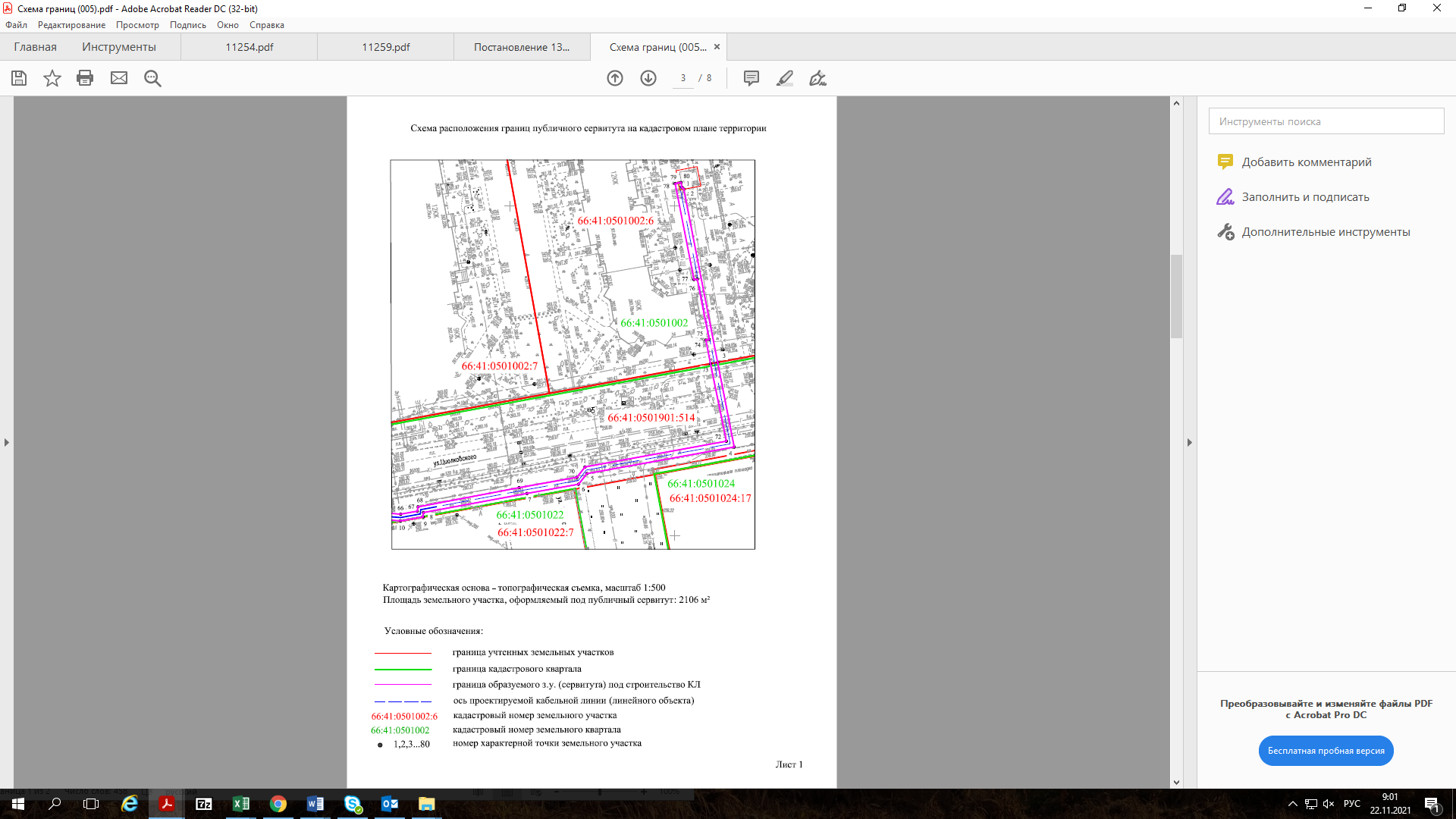 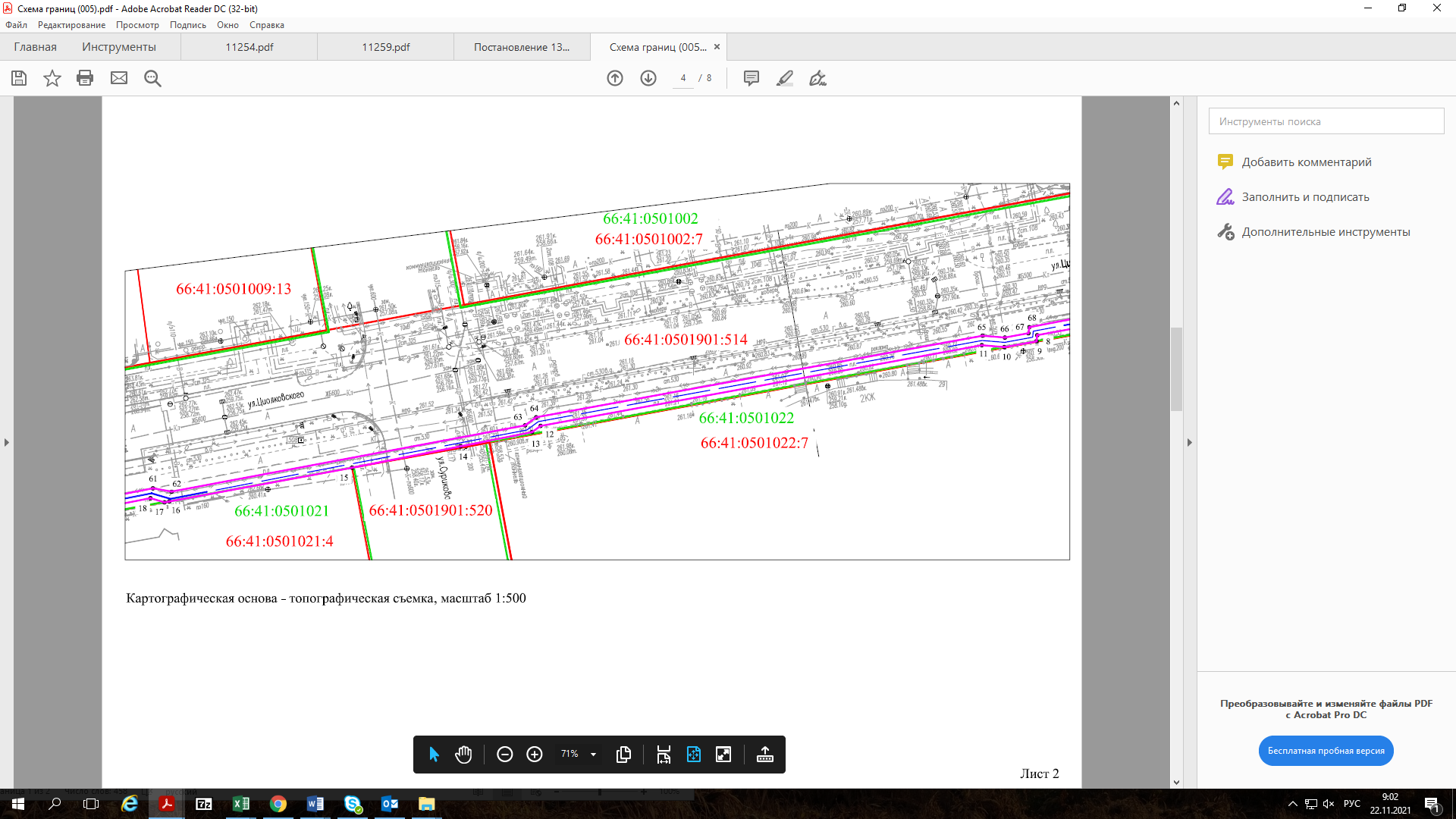 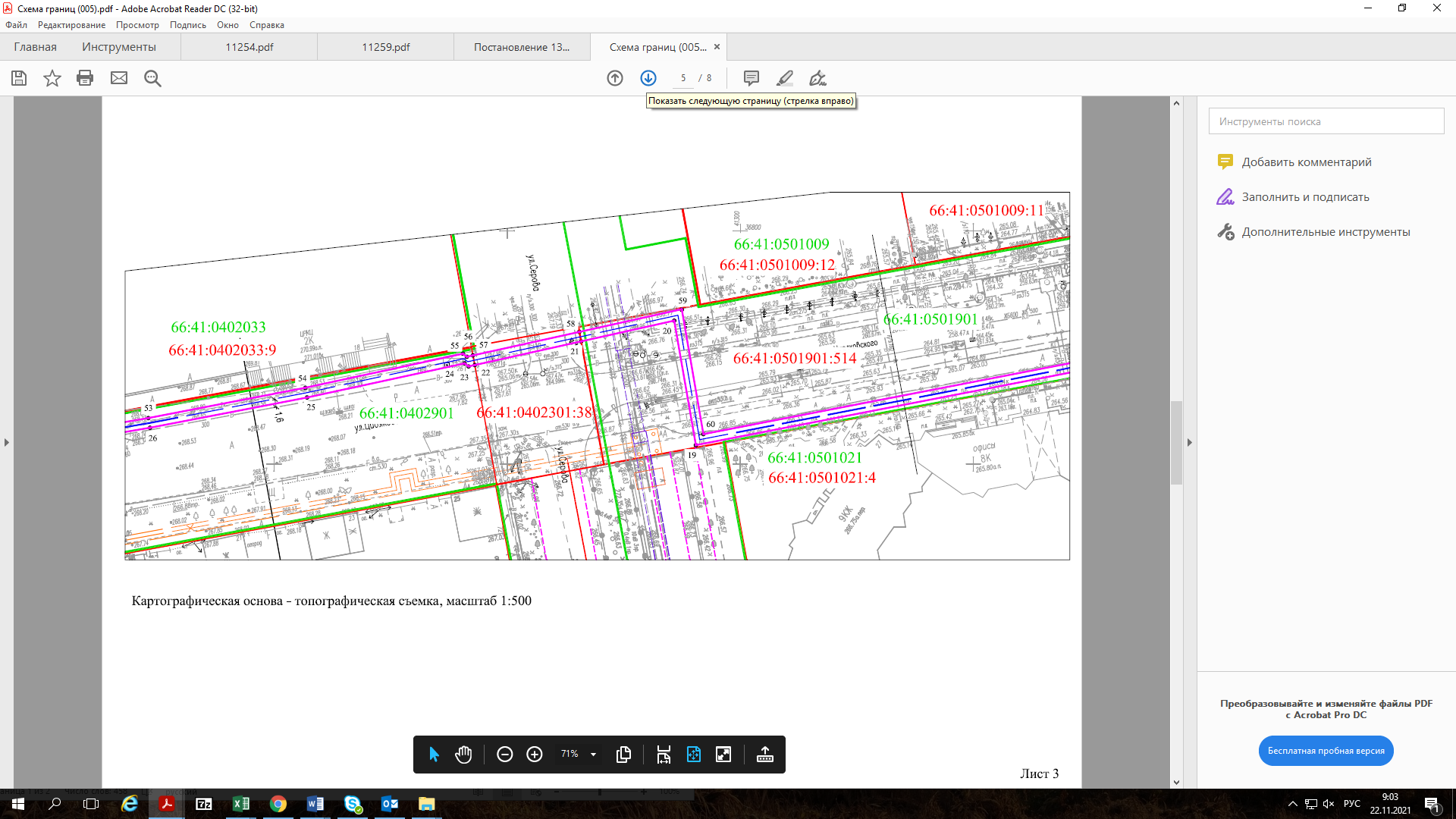 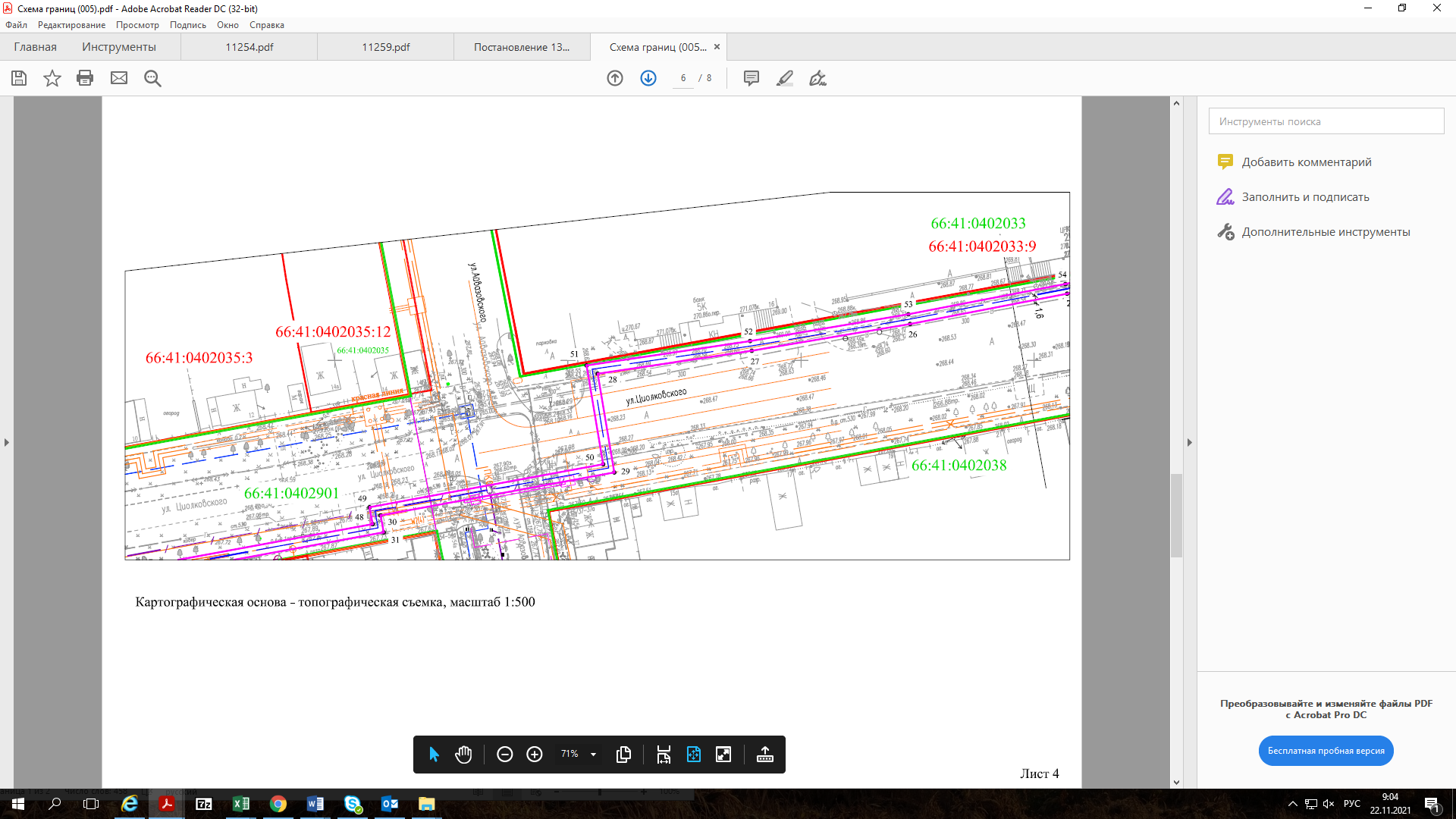 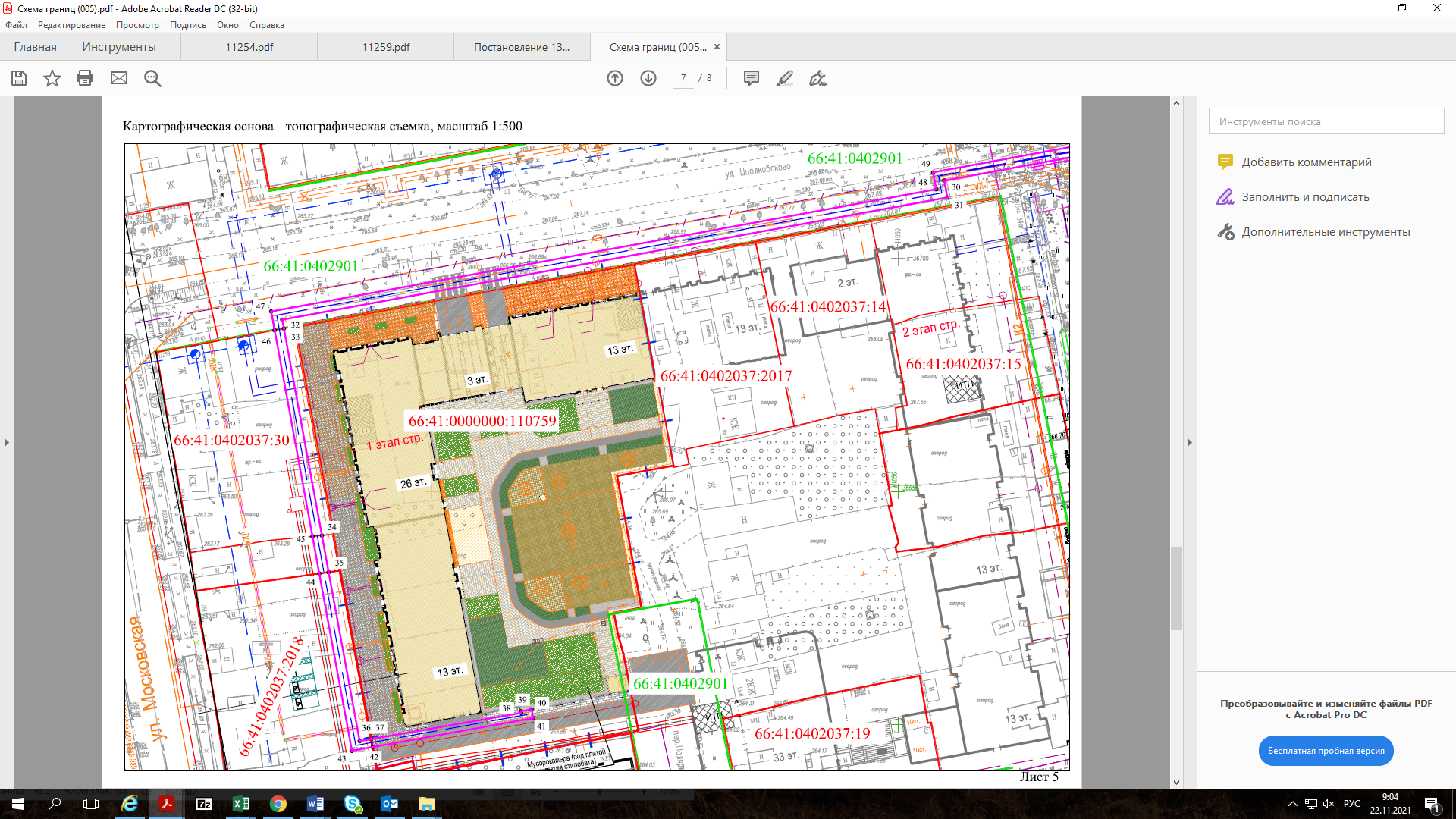 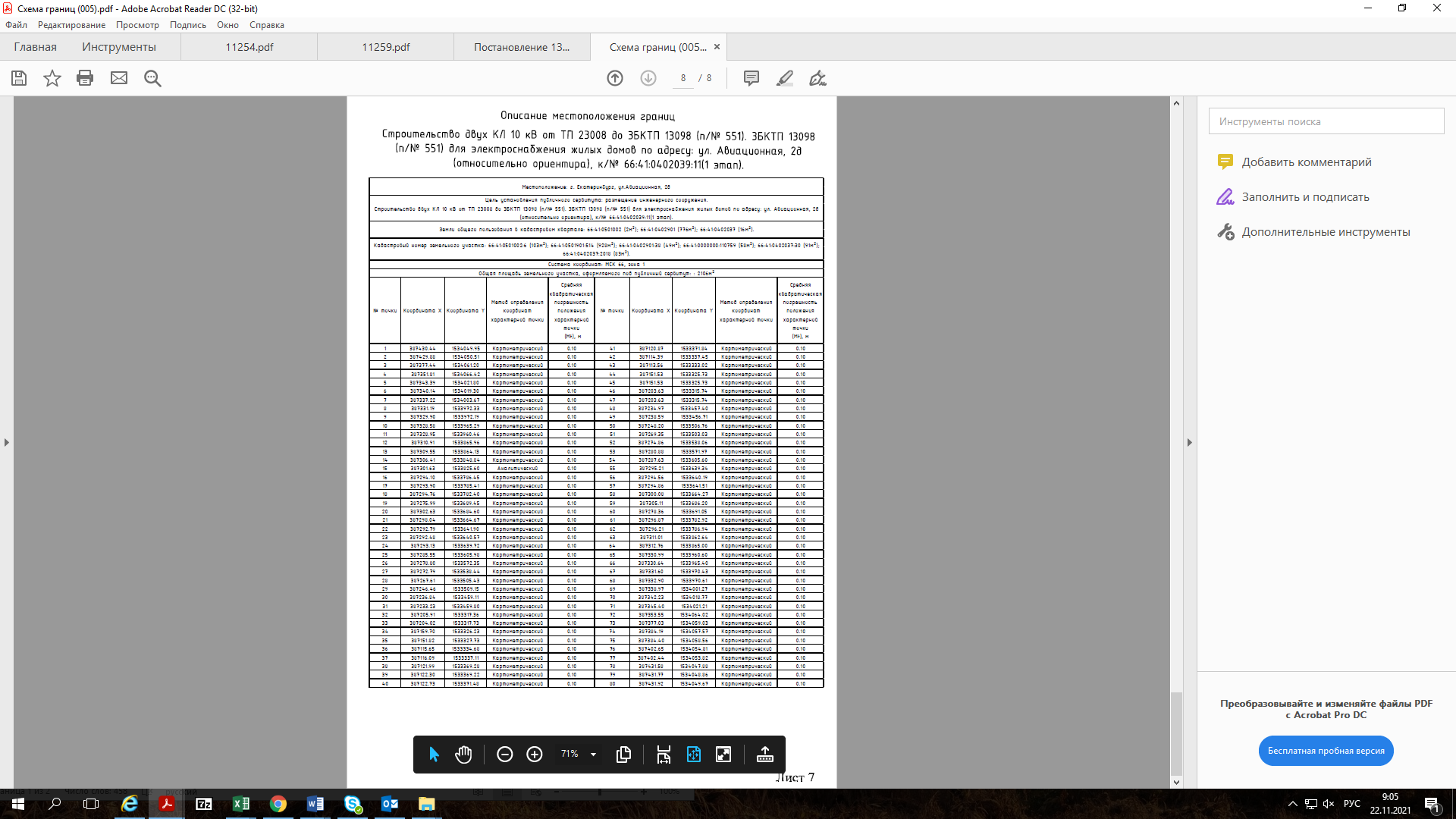 Форма представления информации в отношении всей цепочки собственников Пользователя,  также сведения о составе исполнительных органов Справочно: 1. Указывается порядковый номер. 2. Указывается полное наименование контрагента, ИНН, вид деятельности и иная необходимая информация. 3. Указывается подробная информация о цепочке собственников контрагента (данные об участниках; в отношении участников, являющихся юридическими лицами - данные об их участниках и т.д.), включая бенефициаров (в том числе конечных) и составе исполнительных органов контрагента. 4. Указывается информация о документах (наименование, реквизиты и т.д.), подтверждающих сведения о цепочке собственников контрагента и составе исполнительных органов контрагента. Приложение №4 к Соглашению об осуществлении публичного сервитута № _________ от __.__.2021г..Согласие на обработку персональных данныхот «_____» ____________ 20____ г. Настоящим _________________________________________ {указывается полное наименование участника закупочной процедуры (потенциального контрагента), контрагента, его место нахождения, ИНН, КПП и ОГРН}*,  в лице _________________________________________, действующего на основании ________________________, дает свое согласие Акционерному обществу «Екатеринбургская электросетевая компания», зарегистрированному по адресу: 620014, г. Екатеринбург, ул. Бориса Ельцина, д.1, Открытому акционерному обществу «Межрегиональная распределительная сетевая компания Урала», зарегистрированному по адресу: г. Екатеринбург, ул. Мамина-Сибиряка, 140,** и Публичному акционерному обществу «Российские сети», зарегистрированному по адресу: г. Москва, ул. Беловежская, 4, в отношении следующего перечня персональных данных руководителей и собственников (участников, учредителей, акционеров), в том числе конечных бенефициаров, участника закупки (потенциального контрагента) / контрагента / третьего лица, привлеченного контрагентом к исполнению своих обязательств по договору: фамилия имя отчество, серия и номер документа, удостоверяющего личность, сведения о дате выдачи указанного документа и выдавшем его органе, адрес регистрации, ИНН - на совершение действий, предусмотренных п. 3 ст. 3 Федерального закона от 27.07.2006 № 152-ФЗ «О персональных данных», в том числе с использованием информационных систем, а также на представление указанной информации в уполномоченные государственные органы (Минэнерго России, Росфинмониторинг России, ФНС России) и подтверждает, что получил согласие на обработку персональных данных от всех своих собственников (участников, учредителей, акционеров) и бенефициаров.***Цель обработки персональных данных: обеспечение соблюдения требований законодательства Российской Федерации, в том числе статьи 13.3 Федерального закона от 25.12.2008 № 273-ФЗ «О противодействии коррупции», выполнение поручений Правительства Российской Федерации от 28.12.2011 № ВП-П13-9308, протокольного решения Комиссии при Президенте Российской Федерации по вопросам стратегии развития топливно-энергетического комплекса и экологической безопасности (протокол от 10.07.2012 № А-60-26-8), а также связанных с ними иных поручений Правительства Российской Федерации и решений Комиссии при Президенте Российской Федерации по вопросам стратегии развития топливно-энергетического комплекса и экологической безопасности.Срок, в течение которого действует настоящее согласие: со дня его подписания до момента фактического достижения цели обработки либо отзыва настоящего согласия посредством письменного обращения субъекта персональных данных с требованием о прекращении обработки его персональных данных.____________________________                       ___________________________(Подпись субъекта персональных данных / 			 (Ф.И.О. и должность подписавшего*)уполномоченного представителя)                                                М.П.* Указываются фамилия, имя, отчество, адрес субъекта персональных данных, номер основного документа, удостоверяющего личность, сведения о дате выдачи указанного документа и выдавшем его органе; фамилия, имя, отчество, адрес представителя субъекта персональных данных, номер основного документа, удостоверяющего личность, сведения о дате выдачи указанного документа и выдавшем его органе, реквизиты доверенности или иного документа, подтверждающего полномочия этого представителя (при получении согласия от представителя субъекта персональных данных). ** При заключении договоров АО «ЕЭСК» обязано получить согласие на обработку персональных данных участника закупки (потенциального контрагента / контрагента / третьего лица, привлеченного контрагентом к исполнению своих обязательств по договору, и их руководителей, собственников (участников, учредителей, акционеров), в том числе конечных бенефициаров (фамилия, имя, отчество; серия и номер документа, удостоверяющего личность; ИНН (участников, учредителей, акционеров, руководителей)).*** Заполнение участником закупки (потенциальным контрагентом) / контрагентом на сайте электронной торговой площадки / на бумажном носителе согласия на обработку его данных и информации о руководителе, собственниках (участниках, учредителях, акционерах) и бенефициарах исключает ответственность ПАО «Россети», ОАО «МРСК Урала», АО «ЕЭСК» перед руководителем, собственником (участником, учредителем, акционером), а также бенефициаром участника закупки / контрагента / третьего лица, привлеченного контрагентом к исполнению своих обязательств по договору, за предоставление Обществу данных о руководителе, собственниках (участниках, учредителях, акционерах), в том числе бенефициарах и бенефициарах третьего лица, привлеченного контрагентом к исполнению своих обязательств по договору, и предполагает, что участник закупки (потенциальный контрагент) / контрагент получил у руководителя, своих бенефициаров и бенефициаров третьих лиц, привлеченных контрагентом к исполнению своих обязательств по договору согласие на представление (обработку)  ПАО «Россети», ОАО «МРСК Урала», АО «ЕЭСК» и в уполномоченные государственные органы указанных сведений.Приложение №7 к Соглашению об осуществлении публичного сервитута № _____ от __.___.2022г.Расчет платы за публичный сервитутПлата за публичный сервитут рассчитана пропорционально площади каждого дома.Р - рыночная стоимость сервитута, руб.S - суммарная площадь пользователей, кв.м.S1 – площадь пользователя, кв.м.П – плата за сервитут пользователю, руб.П = Р/S * S1П = 277660, 00 руб. / 26847,6 кв.м. * 13028 кв.м.= 134736,61руб.Пользователь:ООО «УЖК «Адом»Обладатель сервитута:АО «Екатеринбургская электросетевая компания»г. Екатеринбург, ул. Бориса Ельцина,1ИНН 6658139683 КПП 665801001ОКВЭД 40.10.2, 40.10.3ОГРН 1026602312770ОКПО 12284050Филиал «Газпромбанк» (Акционерное общество) «Уральский»БИК  046577411р/с 40702810100260001101к/с 30101810365770000411Директор___________________/ А.В. Лушникова/                    М.П.   «_____» _____________20___г.Директор____________________/Ю.В. Лебедев/М.П.   «_____» _____________20___г.№ п.пНаименование работСрок выполнения работ1Геодезические разбивочные работы1-й месяц2Установка временного ограждения места проведения работ1-й месяц3Разработка траншеи для прокладки кабельной линии2-й месяц4Укладка кабеля в траншее2-й месяц5Обратная засыпка траншеи3-й месяц6Восстановление благоустройства3-й месяцПользователь:____________________/ А.В. Лушникова /    м.п.Обладатель сервитута:АО «ЕЭСК»  _____________________/Ю.В. Лебедев/            м.п.Пользователь:___________________/    А.В. Лушникова /    м.п.Обладатель сервитута:АО «ЕЭСК»  _____________________/Ю.В. Лебедев /            м.п.Приложение №3 к Соглашению об осуществлении публичного сервитута № ____ от __.__.2021г.№ п/пНаименование контрагента (ИНН, вид деятельности)Наименование контрагента (ИНН, вид деятельности)Наименование контрагента (ИНН, вид деятельности)Наименование контрагента (ИНН, вид деятельности)Наименование контрагента (ИНН, вид деятельности)Наименование контрагента (ИНН, вид деятельности)Информация о цепочке собственников контрагента, включая бенефициаров (в том числе, конечных) и составе исполнительных органов контрагентаИнформация о цепочке собственников контрагента, включая бенефициаров (в том числе, конечных) и составе исполнительных органов контрагентаИнформация о цепочке собственников контрагента, включая бенефициаров (в том числе, конечных) и составе исполнительных органов контрагентаИнформация о цепочке собственников контрагента, включая бенефициаров (в том числе, конечных) и составе исполнительных органов контрагентаИнформация о цепочке собственников контрагента, включая бенефициаров (в том числе, конечных) и составе исполнительных органов контрагентаИнформация о цепочке собственников контрагента, включая бенефициаров (в том числе, конечных) и составе исполнительных органов контрагентаИнформация о цепочке собственников контрагента, включая бенефициаров (в том числе, конечных) и составе исполнительных органов контрагентаИнформация о цепочке собственников контрагента, включая бенефициаров (в том числе, конечных) и составе исполнительных органов контрагента№ п/пИННОГРННаименование краткоеКод ОКВЭДФамилия, Имя, Отчество руководителяСерия и номер документа, удостоверяющего личность руководителя№ИННОГРННаименование / Ф.И.О.Адрес регистрацииСерия и номер документа, удостоверяющего личность (для физического лица)Руководитель / участник / акционер / бенефициарИнформация о подтверждающих документах (наименование, реквизиты и т.д.)Информация о подтверждающих документах (наименование, реквизиты и т.д.) 1Пользователь: ___________________/ А.В. Лушникова /Пользователь:___________________/   А.В. Лушникова /     м.п.Обладатель сервитута:АО «ЕЭСК»  _____________________/Ю.В. Лебедев /            м.п.1Циолковского, 349684,1 кв.м.2Циолковского, 364135,5 кв.м.3Союзная, 813028 кв.м.Пользователь:___________________/   А.В. Лушникова /     м.п.Обладатель сервитута:АО «ЕЭСК»  _____________________/Ю.В. Лебедев /            м.п.